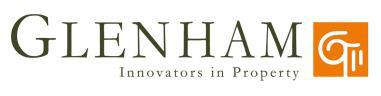 Tenant Application FormTENANT APPLICATION FORM (please do not hand write)Property Applied for: 						Date of application: 	

	Lease Preferred Start Date: 			Preferred Lease Term:  6 months or 12 months’	     Rent per month: £ Title:                  	      First name:                                Middle Name: 		           Surname : Marital Status: Date of Birth: 			Nationality: Telephone Number: Email Address: 
Current Address: 
Current landlord/agent:					Length of time at current address:How long have you lived in the UK:

Company/University Details:Job Title: Length of employment:				Contract type (i.e. permanent, zero hours):Gross salary per annum:
Any CCJ’S, bankruptcy or poor credit? If yes please give details: Any dependents and ages?: 

Relationship to other applicants: Any special request/conditions of the application?:
	